Насыщенность развивающей предметно-пространственной среды: материалы для самостоятельной, продуктивной, изобразительной деятельности детей, для ручного труда.МАДОУ «Полазненский детский сад №5»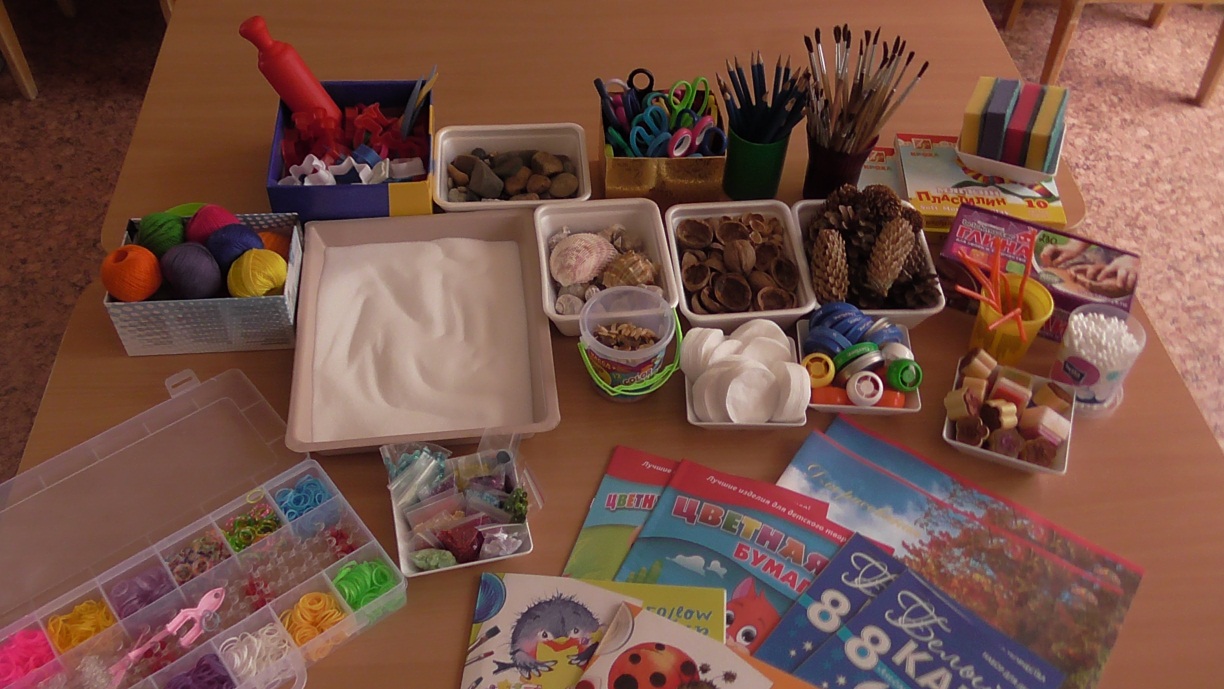 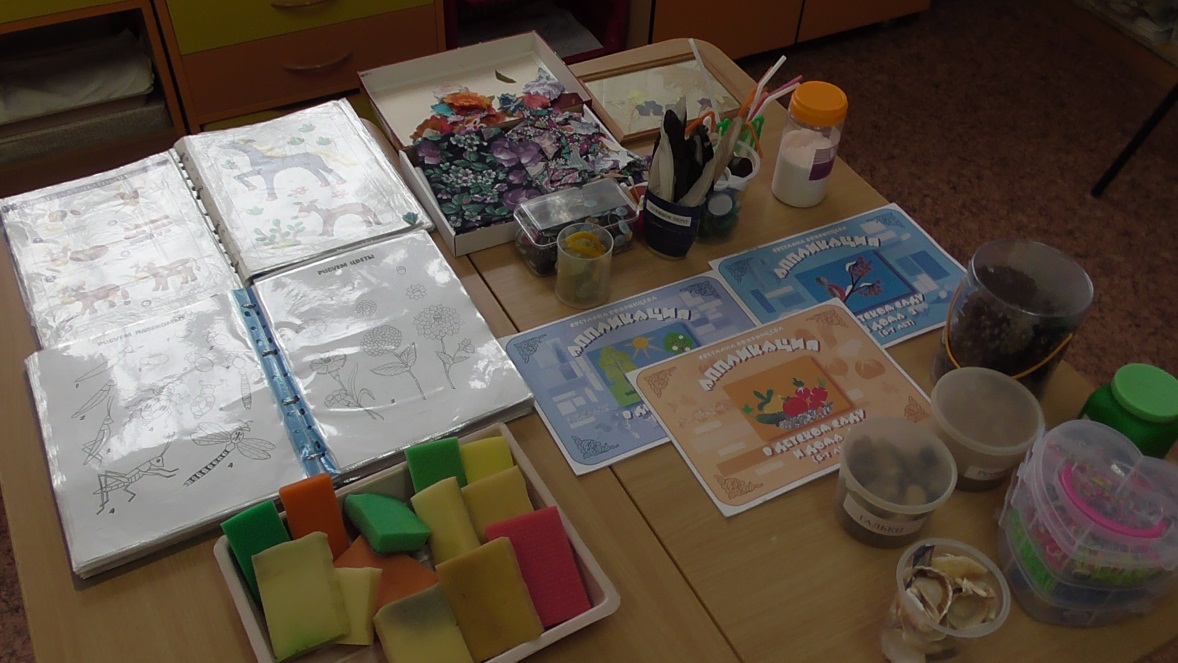 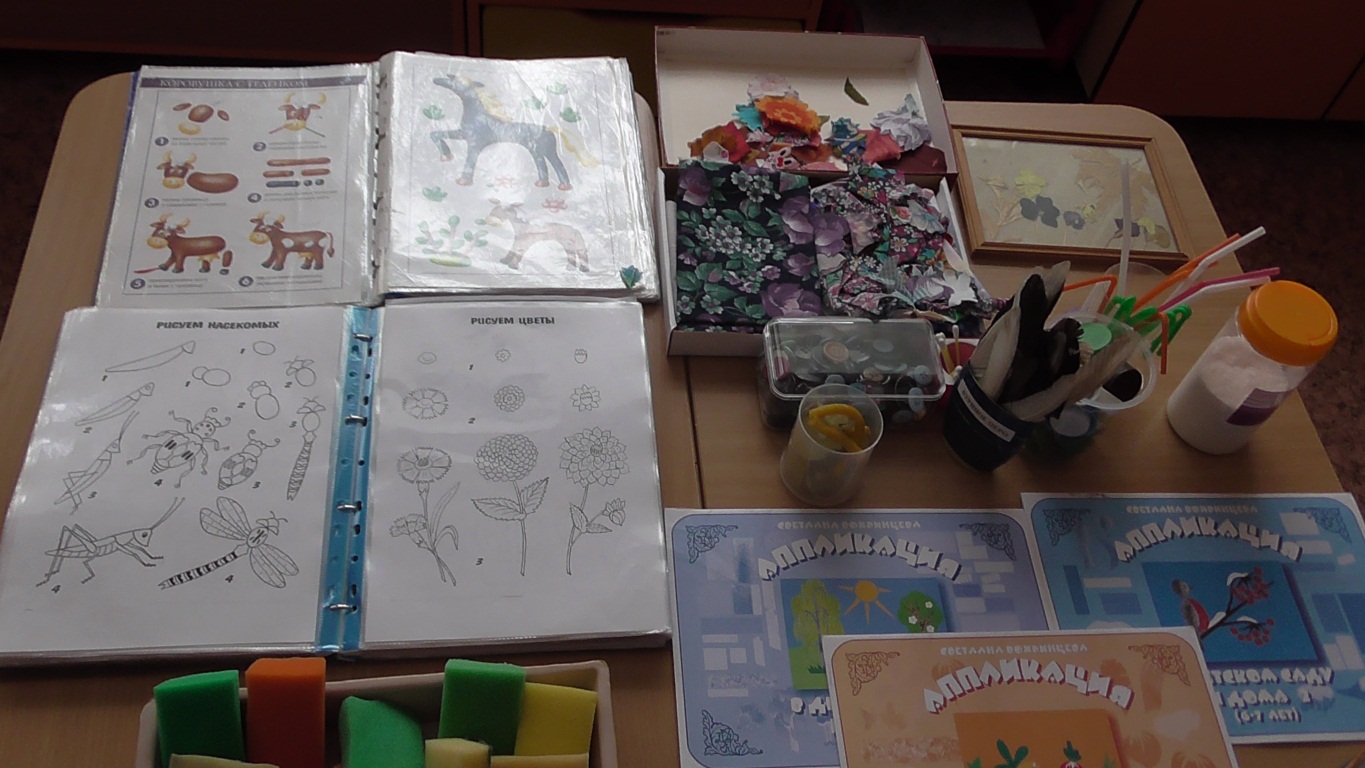 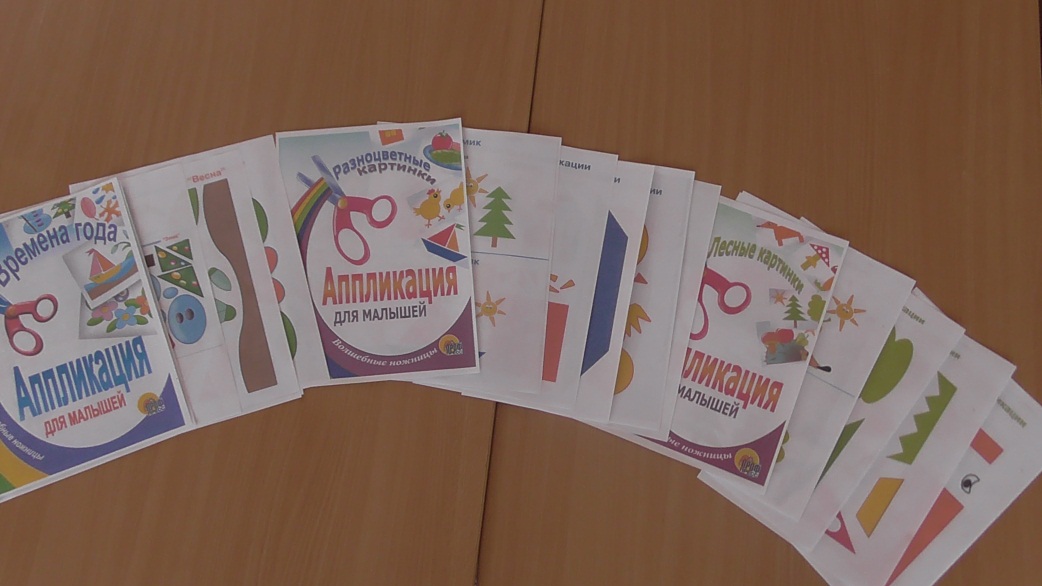 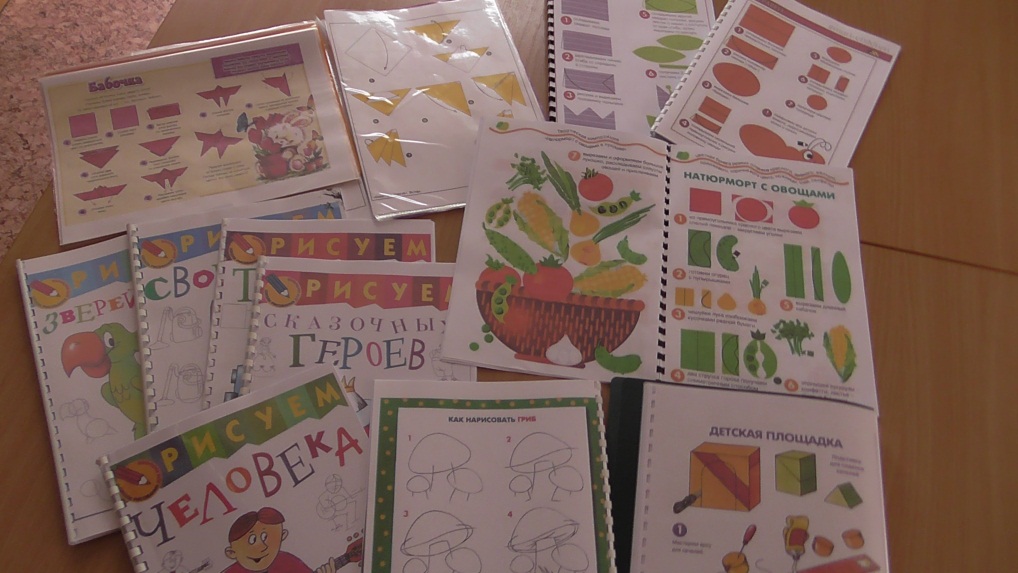 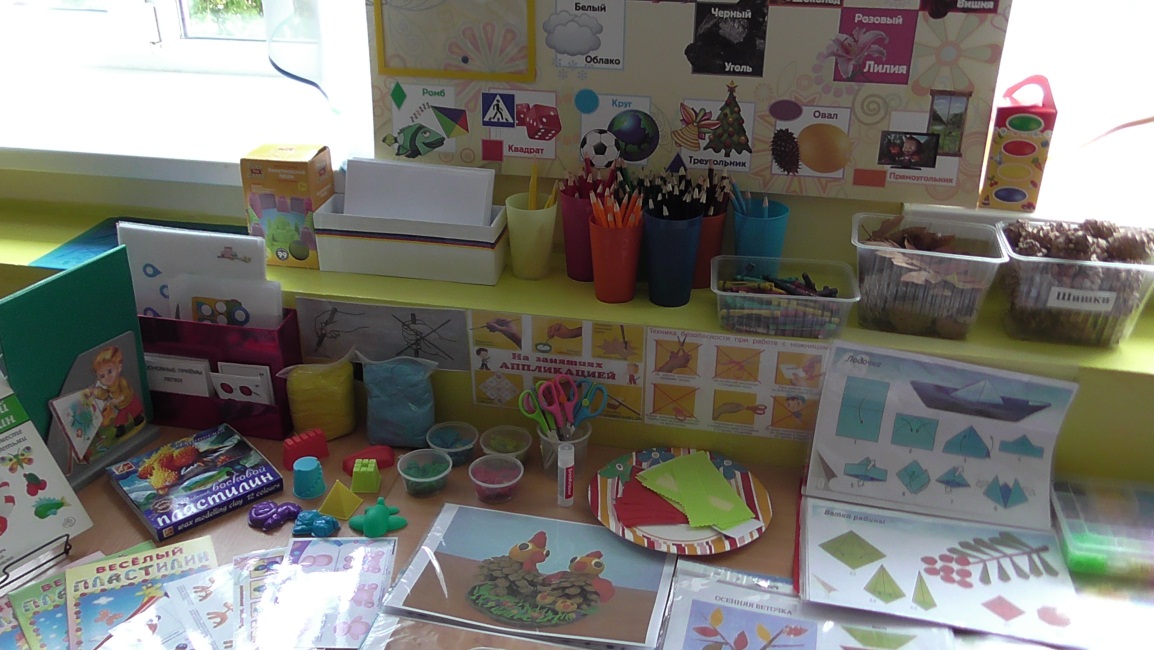 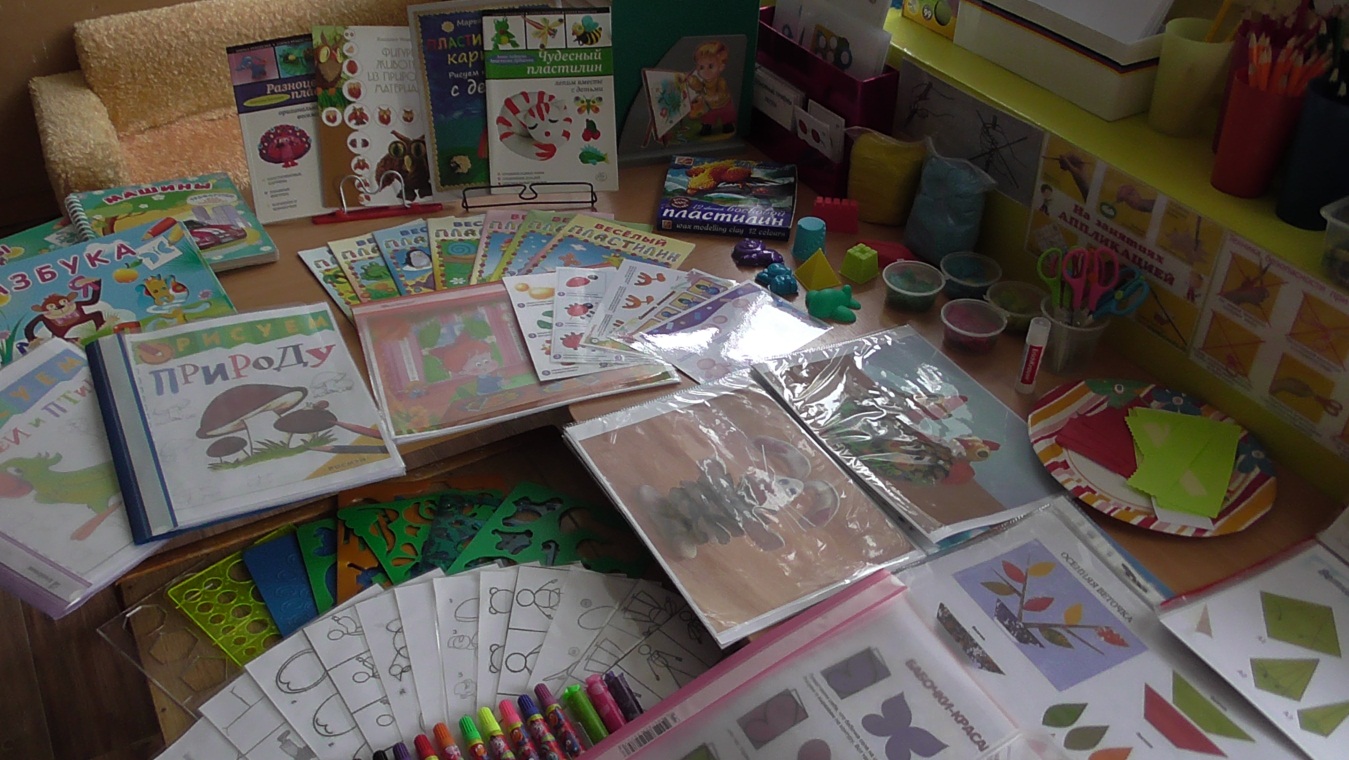 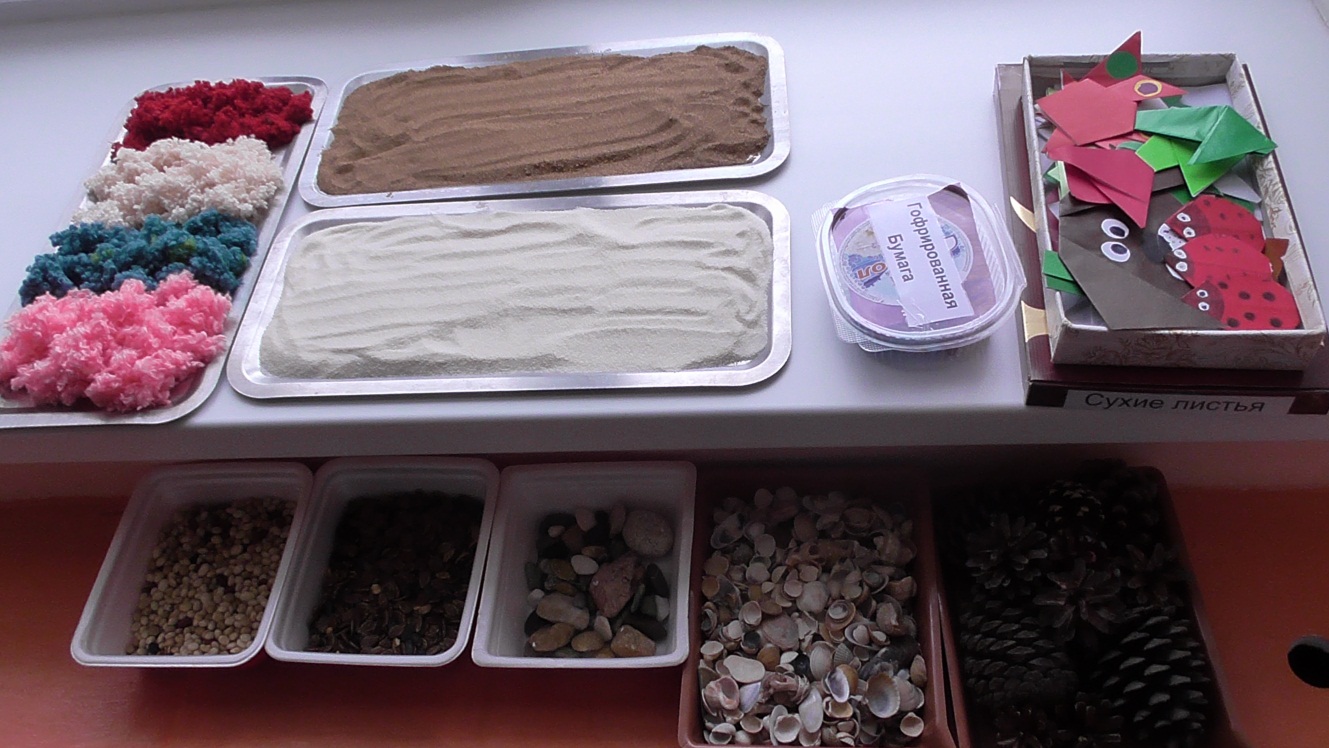 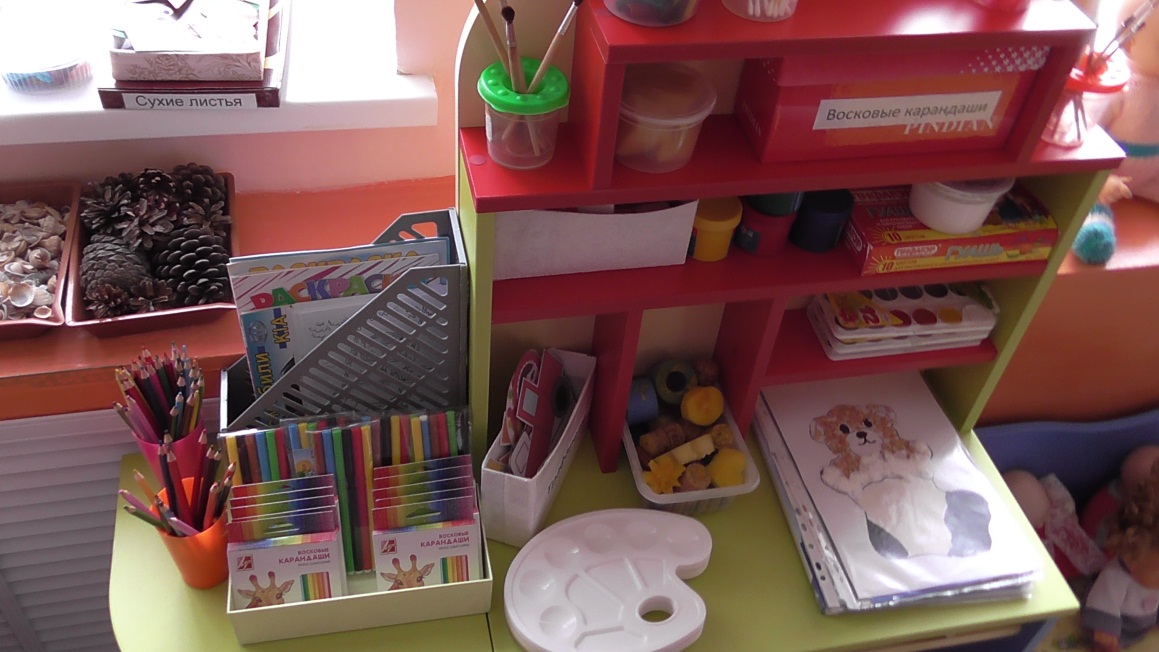 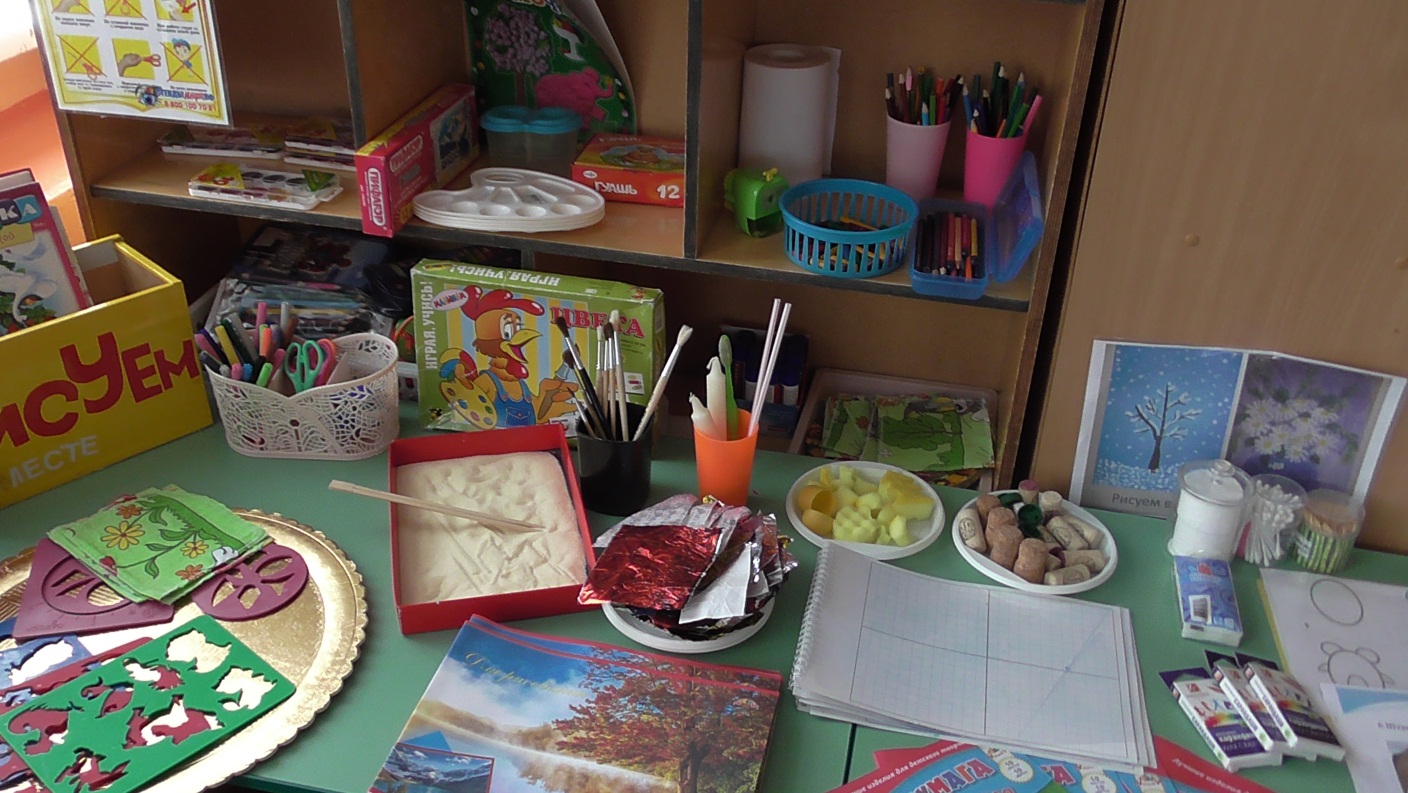 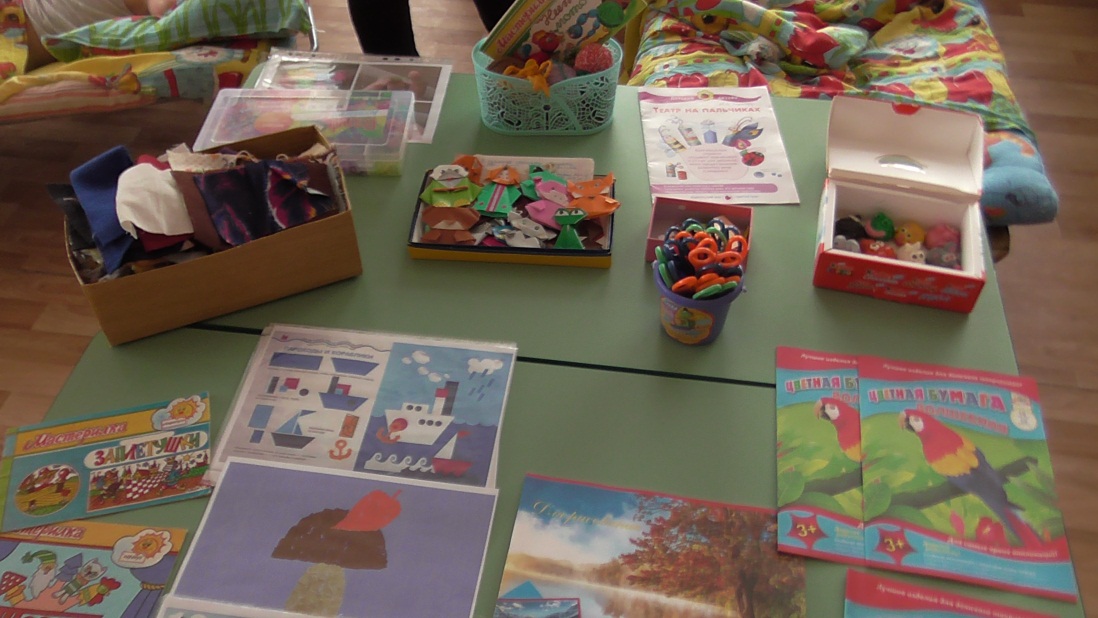 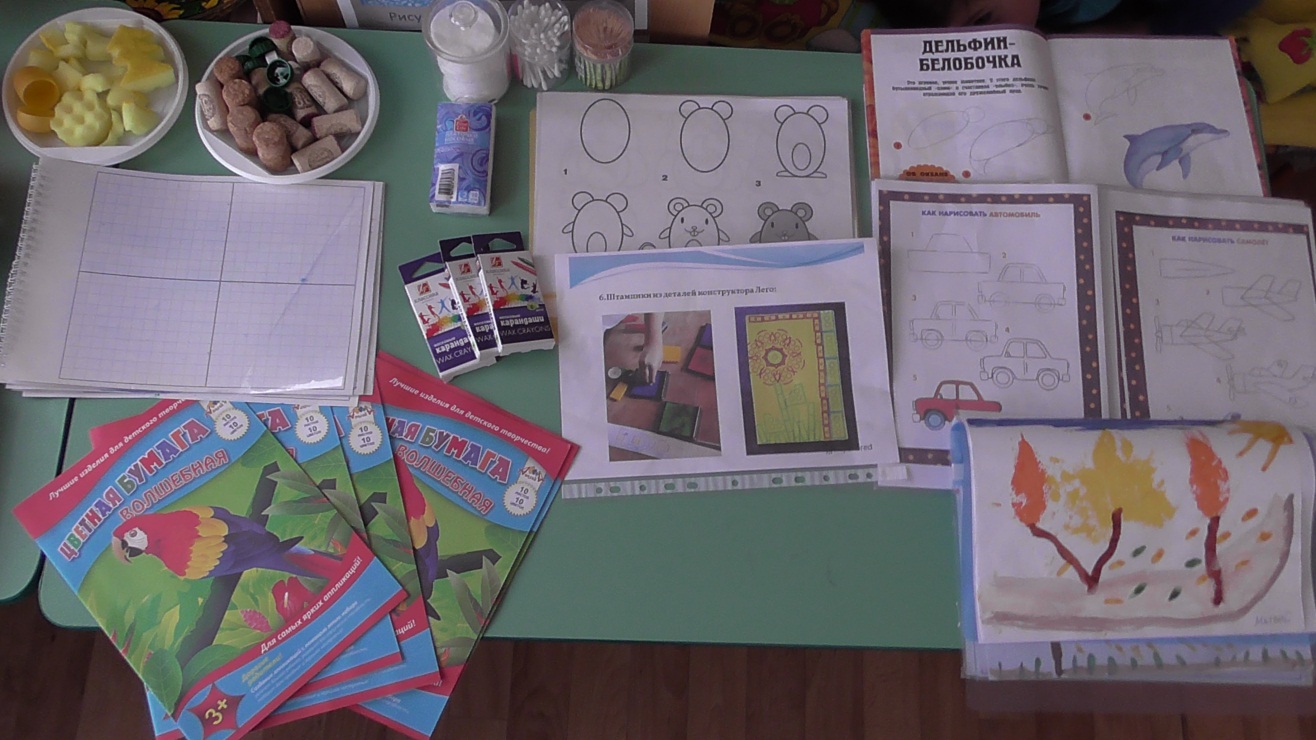 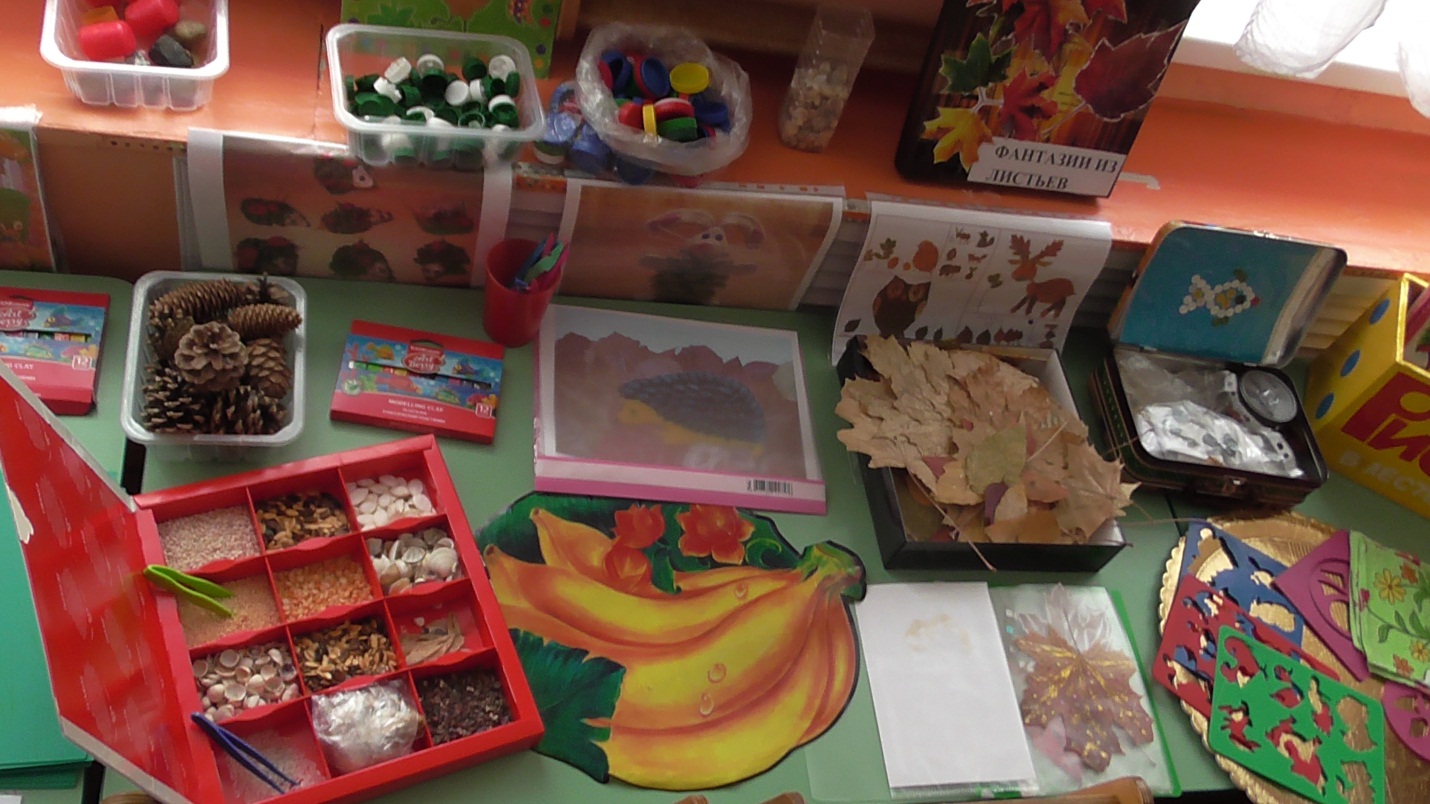 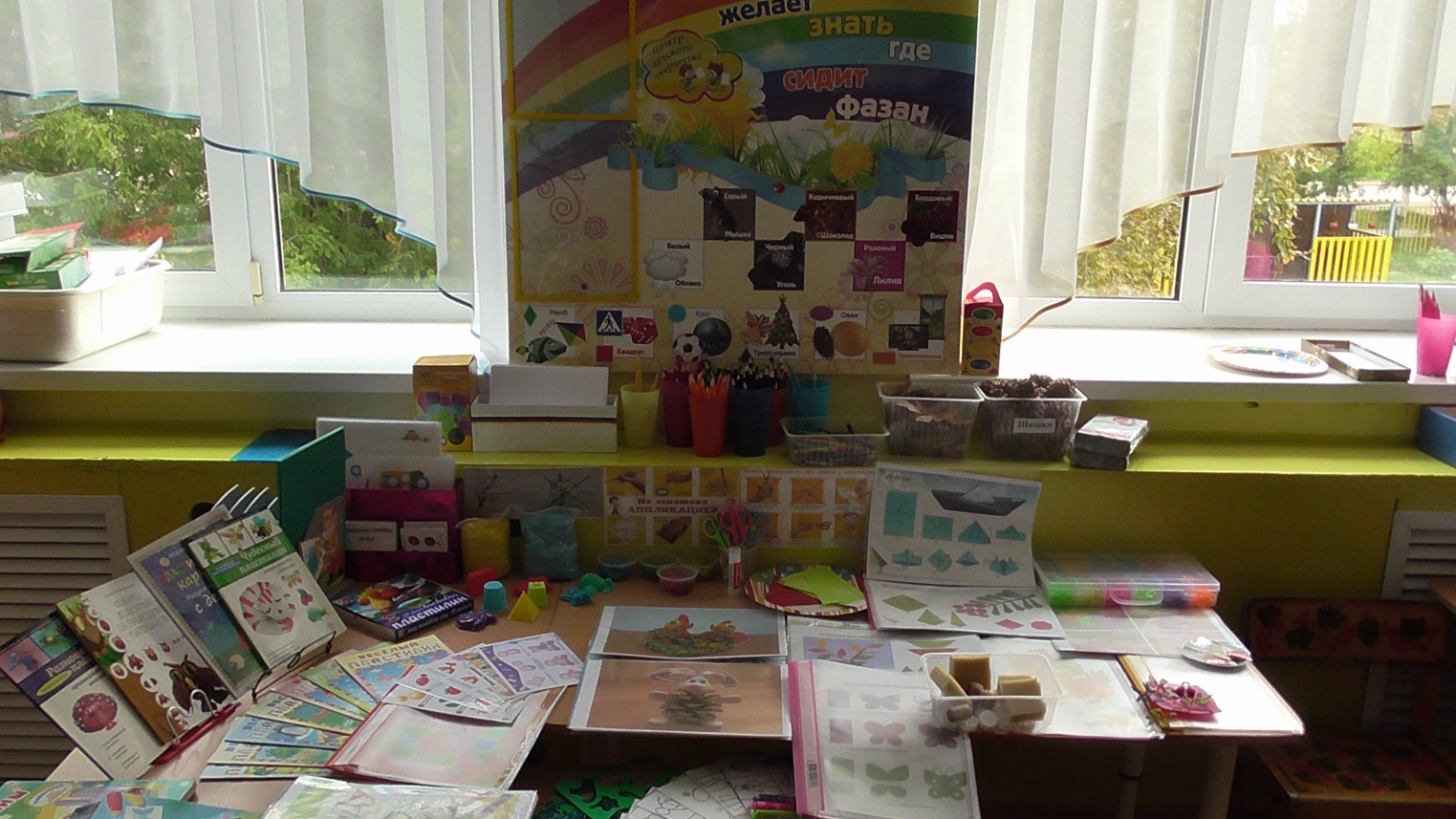 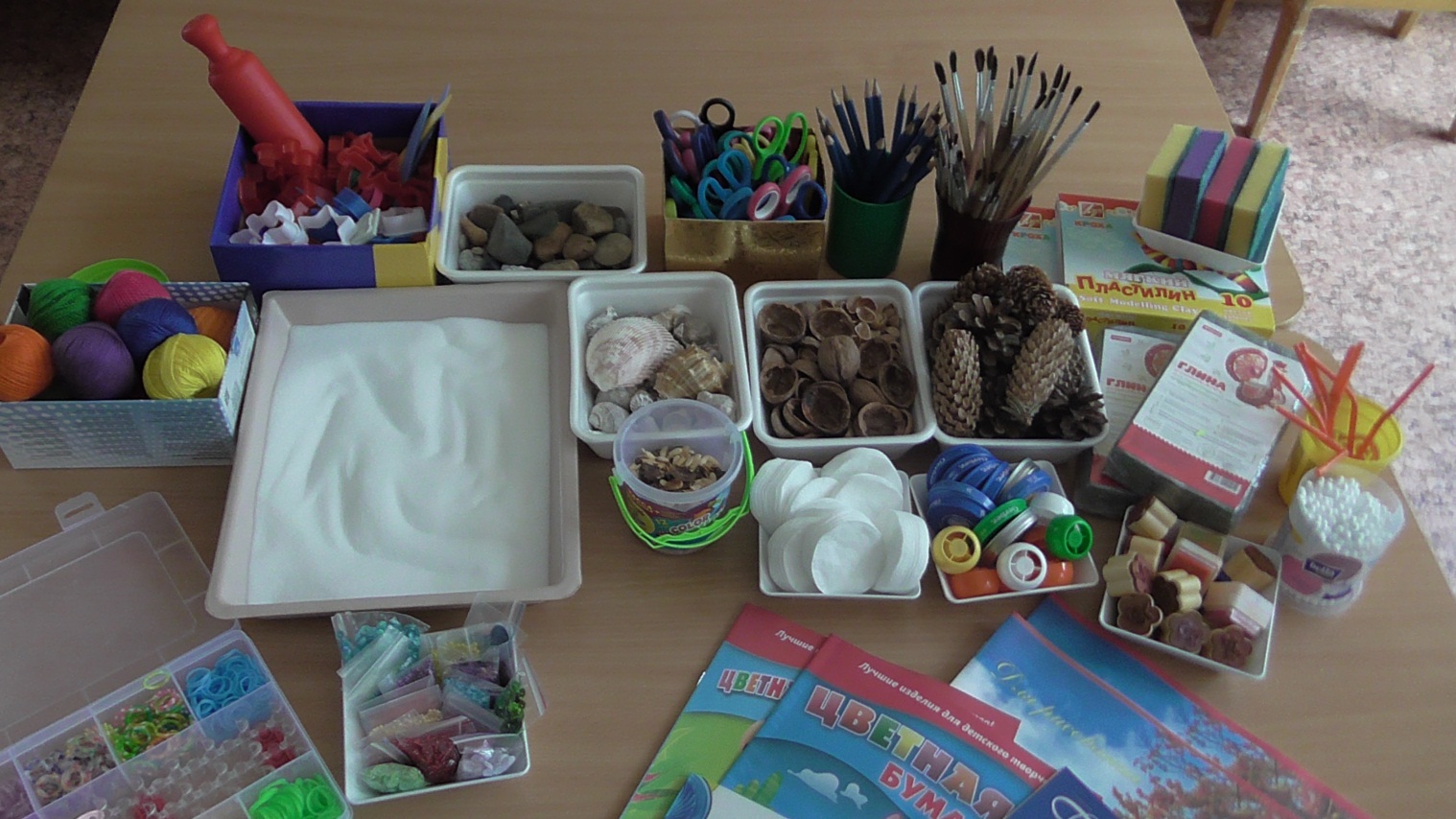 Заведующий Баюсова Л.А.Заместитель заведующего Денисова .И.Г.